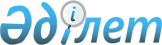 Об утверждении Правил субсидирования за счет бюджетных средств убытков перевозчиков, связанных с осуществлением социально значимых перевозок пассажировПриказ и.о. Министра по инвестициям и развитию Республики Казахстан от 24 февраля 2015 года № 154. Зарегистрирован в Министерстве юстиции Республики Казахстан 24 июля 2015 года № 11763.
      В соответствии с подпунктом 26-29) пункта 1 статьи 9 Закона Республики Казахстан от 6 июля 2004 года "О внутреннем водном транспорте" ПРИКАЗЫВАЮ:
      1. Утвердить прилагаемые Правила субсидирования за счет бюджетных средств убытков перевозчиков, связанных с осуществлением социально значимых перевозок пассажиров. 
      2. Комитету транспорта Министерства по инвестициям и развитию Республики Казахстан (Асавбаев А.А.) обеспечить: 
      1) в установленном законодательством порядке государственную регистрацию настоящего приказа в Министерстве юстиции Республики Казахстан;
      2) в течение десяти календарных дней после государственной регистрации настоящего приказа в Министерстве юстиции Республики Казахстан направление его копии на официальное опубликование в периодических печатных изданиях и информационно-правовой системе "Әділет" республиканского государственного предприятия на праве хозяйственного ведения "Республиканский центр правовой информации Министерства юстиции Республики Казахстан";
      3) размещение настоящего приказа на интернет-ресурсе Министерства по инвестициям и развитию Республики Казахстан и на интранет-портале государственных органов;
      4) в течение десяти рабочих дней после государственной регистрации настоящего приказа в Министерстве юстиции Республики Казахстан представление в Юридический департамент Министерства по инвестициям и развитию Республики Казахстан сведений об исполнении мероприятий, предусмотренных подпунктами 1), 2) и 3) пункта 2 настоящего приказа.
      3. Контроль за исполнением настоящего приказа оставляю за собой.
      4. Настоящий приказ вводится в действие по истечении десяти календарных дней после дня его первого официального опубликования.
      "СОГЛАСОВАН"   
      Министр финансов   
      Республики Казахстан   
      ______________ Б. Султанов   
      21 апреля 2015 год
      "СОГЛАСОВАН"   
      Министр национальной экономики   
      Республики Казахстан   
      ________________ Е. Досаев   
      19 июня 2015 год Правила
субсидирования за счет бюджетных средств убытков перевозчиков,
связанных с осуществлением социально значимых
перевозок пассажиров
1. Общие положения
      1. Настоящие Правила субсидирования за счет бюджетных средств убытков перевозчиков, связанных с осуществлением социально значимых перевозок пассажиров (далее – Правила) разработаны в соответствии с подпунктом 26-29) пункта 1 статьи 9 Закона Республики Казахстан от 6 июля 2004 года "О внутреннем водном транспорте" и определяют порядок субсидирования убытков перевозчика, связанных с осуществлением пассажирских перевозок внутренним водным транспортом по социально значимым маршрутам в межрайонном (междугородном внутриобластном), городском и пригородном, а также внутрирайонном сообщениях.
      2. Социально значимыми перевозками признаются перевозки пассажиров внутренним водным транспортом в регулярном сообщении, удовлетворяющие потребность населения в перевозках и определяемые местными исполнительными органами.
      3. Субсидированию подлежат убытки перевозчика, образовавшихся по результатам выполнения перевозок по регулярным социально значимым маршрутам.
      Убытки от выполнения перевозок определяются как разница между доходом от перевозок и суммой эксплуатационных расходов.
      4. Субсидирование убытков перевозчиков, выполняющих перевозки по социально значимым маршрутам в межрайонном (междугородном внутриобластном), городском и пригородном, а также внутрирайонном сообщениях, производится из местного бюджета. 2. Порядок определения размеров субсидий
      5. Определение объема сумм, направляемых на субсидирование убыточных маршрутов, производится на основе следующих показателей:
      1) доходов за выполненные перевозки по маршруту;
      2) расходов на выполнение перевозок по маршруту.
      6. Перевозчиком, осуществляющим перевозки пассажиров по убыточному маршруту, устанавливаются объемы ежемесячных доходов и определяются объемы расходов по субсидируемому маршруту.
      7. В расходы на перевозки по маршруту входят:
      1) фонд заработной платы экипажа судна, в том числе персонала, обслуживающего пассажиров (с социальными начислениями на заработную плату и страхование работников);
      2) затраты на топливо;
      3) затраты на смазочные материалы;
      4) затраты на проведение технического обслуживания и ремонта судна;
      5) амортизационные отчисления.
      8. Перевозчиком направляются в местный исполнительный орган суммы планируемых доходов и расходов по социально значимым убыточным маршрутам за год по форме, согласно приложению 1 к настоящим Правилам.
      9. Анализ правильности представления перевозчиком объемов доходов и расходов производится местным исполнительным органом путем обследования пассажиропотока по маршруту и анализа документов, подтверждающих расходы перевозчика.
      В случае возникновения разногласий между перевозчиком и местным исполнительным органом по определению расходов на осуществление перевозок по убыточному маршруту местным исполнительным органом назначается аудит расходов перевозчика за счет перевозчика.
      10. Местный исполнительный орган ежегодно утверждает перечень социально-значимых убыточных маршрутов, подлежащих субсидированию, на основании рекомендаций комиссии по субсидированию убыточных социально-значимых маршрутов (далее - Комиссия).
      Комиссия создается местным исполнительным органом и является консультативно-совещательным органом, в состав которой входят представители местных представительных и исполнительных органов, территориальных органов Комитета государственных доходов Министерства финансов Республики Казахстан и Комитета по регулированию естественных монополий и защите конкуренции Министерства национальной экономики Республики Казахстан, а также представители отраслевого общественного и профсоюзного объединения, обществ защиты прав потребителей.
      11. Для организации выплаты субсидий из местного бюджета местный исполнительный орган разрабатывает бюджетную заявку по соответствующей местной бюджетной программе. Основанием для бюджетной заявки являются данные по доходам и расходам перевозчика по маршруту, планируемого к субсидированию.
      Местный исполнительный орган в месячный срок после утверждения местным представительным органом местного бюджета утверждает годовые суммы субсидирования по убыточным маршрутам. 3. Порядок и условия выплаты субсидий
      12. Перевозчик в срок до 15 числа месяца, следующего за отчетным, направляет в местный исполнительный орган ежемесячный Отчет о фактических доходах и расходах по социально значимым убыточным маршрутам, согласно приложению 2 к настоящим Правилам.
      Перевозчик предоставляет подтверждающие документы (акты выполненных работ и счета – фактуры) о расходах по каждой статье затрат.
      13. Выплаты субсидий из местного бюджета по социально значимым убыточным маршрутам производятся местным исполнительным органом ежемесячно в соответствии с планом финансирования по обязательствам и платежам.
      14. Выплаты субсидий производятся на основании:
      1) ежемесячного Отчета о фактических доходах и расходах по социально значимым убыточным маршрутам, заверенных руководителем, главным бухгалтером и печатью организации;
      2) Акта выполненных работ по форме, согласно приложению 3 к настоящим Правилам;
      3) реестр прямых расходов перевозчика по организации перевозок внутренним водным транспортом по форме, согласно приложению 4 к настоящим Правилам.
      Выплаты субсидий производятся в пределах сумм, предусмотренных соответствующими бюджетными программами.
      15. Перевозчики, осуществляющие пассажирские перевозки внутренним водным транспортом по социально значимым сообщениям, ведут раздельный учет доходов, затрат и задействованных активов в разрезе маршрутов.
      16. Перевозчикам, не выполнившим в процессе эксплуатации маршрута условий договора, а также при аннулировании права на эксплуатацию маршрута выплата субсидий не производится. Суммы планируемых доходов и расходов по социально
значимым убыточным маршрутам
      _____________________________________________________________
      (наименование организации)
      по ______________ обл. (городу, району)
      за 201____ г.
      тыс. тенге
      Руководитель организации
      МП Отчет о выполнении пассажирских перевозок (ежемесячно) Отчет о выполнении пассажирских перевозок
за ______________ 20__ года
(с начала года)
      Перевозчик
      Главный бухгалтер
      М.П.
      форма             Акт выполненных работ
      "__" __________ 20__ года
      Мы, нижеподписавшиеся
      ____________________________________________________________________
      (подпись, Ф.И.О. руководителя, ответственного за прием актов)
      с одной стороны и
      ____________________________________________________________________
      (подпись, Ф.И.О. руководителя, главного бухгалтера)
      с другой стороны, составили настоящий акт выполненных работ за
      ___________ месяц 20__ года.
      Сумма субсидирования на ______________ месяц 20__ года
      составляет _____________________________________________________
      (сумма цифрами и прописью в тенге)
      Юридические адреса сторон:
            Перевозчик:                             Исполнительный орган:
            ИИН/БИН                                 ИИН/БИН
            Банковские реквизиты                    Банковские реквизиты
      ____________________                    ____________________
      (подпись, Ф.И.О. руководителя)   (подпись, Ф.И.О. руководителя)
      ____________________                    _____________________
      (подпись, Ф.И.О. гл.бухгалтера) (подпись, Ф.И.О. руководителя,
                                              ответственного за прием актов)
            М.П.                              М.П.
      форма               Реестр прямых расходов перевозчика по организации
перевозок пассажиров внутренним водным транспортом
      _____________ за _______ месяц _________ года
      (наименование перевозчика)
      (тыс. тенге)
      Руководитель      ______________________________________________
                          Ф.И.О.                                подпись
      Главный бухгалтер _________________________________________
      Ф.И.О.                         подпись
					© 2012. РГП на ПХВ «Институт законодательства и правовой информации Республики Казахстан» Министерства юстиции Республики Казахстан
				
Исполняющий обязанности министра
по инвестициям и развитию
Республики Казахстан
Ж. ҚасымбекУтверждены
приказом исполняющего
обязанности Министра
по инвестициям и
развитию Республики Казахстан
от 24 февраля 2015 года № 154Приложение 1
к Правилам субсидирования
за счет бюджетных средств
убытков перевозчика,
связанных с осуществлением
социально значимых
перевозок пассажиров
Наименование,
№ маршрута
Зарплата
Топливо
Смазочные материалы
ТО и ТР
Амортизация
Всего
расходов
Всего
доходов
Убытки
1
2
3
4
5
6
7
8
9Приложение 2
к Правилам субсидирования
за счет бюджетных средств
убытков перевозчика,
связанных с осуществлением
социально значимых
перевозок пассажиров
1
2
3
4
5
6
7
8
14
Период
(месяц)
Сообщение
Расстояние,
км.
Пассажирооборот
пасс. км.
Себестоимость 1 пасс.
км.
Перевезено
пассажиров
Доход за
маршрут
тыс. тг.
Расходы
перевозчика
тыс. тг.
Итого
расходы
тыс. тг.
1
2
3
4
10
11
12
14
15
15
15
Период
Сообщение
Расстояние,
км.
Пассажирооборот пасс.км.
Средняя стоимость
1 пасс.
км.
Перевезено пассажиров
Доход
за маршрут
тыс. тг.
Итого расходы
тыс. тг.
Расходы, не покрываемые
доходами, тыс. тг.
Расходы, не покрываемые
доходами, тыс. тг.
Расходы, не покрываемые
доходами, тыс. тг.
Период
Сообщение
Расстояние,
км.
Пассажирооборот пасс.км.
Средняя стоимость
1 пасс.
км.
Перевезено пассажиров
Доход
за маршрут
тыс. тг.
Итого расходы
тыс. тг.
Всего
Выплачено субсидий с начала
года
Подлежит субсидиированиюПриложение 3
к Правилам субсидирования
за счет бюджетных средств
убытков перевозчика,
связанных с осуществлением
социально значимых
перевозок пассажиров
№ поезда
Кол-во
рейсов
Пассажирооборот
Пассажирооборот
Пассажирооборот
Пассажирооборот
Сумма
субсидируемого
маршрута (тыс. тг.)
№ поезда
Кол-во
рейсов
тип флота
тип флота
тип флота
тип флота
Сумма
субсидируемого
маршрута (тыс. тг.)
1
2
3
4
5
6
7Приложение 4
к Правилам субсидирования
за счет бюджетных средств
убытков перевозчика,
связанных с осуществлением
социально значимых
перевозок пассажиров
Период
Наименование
расходов
Расходный
документ
Сумма по
расходному
документу
Сумма расходов по
субсидируемым
перевозкам